School Council 2019 - 2020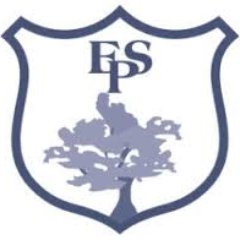 Date: 26/11/19 – 2.15pm – 3.00pmStaff Present:Emma Lake, Emma JohnsonOther Adults Present:John Dobson (Governor), Val Gregory (Governor) Any issues raised by year groups:Discussion point 1:Celebrating success- CIN Cake sale; CIN Pudsey wake and shake; odd socks day; anti-bullying week; time capsule, bid for planters.Well done and thank you. Discussion point 2: - Share what we decided on for playground equipment boxes. Equipment boxes for KS1 and KS2 (£200 per box but can stretch to £250 if really need to) Skipping ropes, hoops, balls, bean bags, chalk, cones, football, tennis balls, bibs; rope for tig of war; basketballs; footballs; Discussion point 3:Playground equipment - £4500 to spend on the Jubilee playground. Look on rhino play website. Vote on equipmentChildren voice Don’t want the Twister. Discussion regarding safety. Could place younger children on a rota, as Y6 and Y5 don’t think they will use this. Below is a list of alternatives to replace the twister idea.Musical instruments – glockenspiel,Exercise wheelAdventure trail dual, countryside adventure trail (for the younger chn)AOB:Christmas jumper day – Friday 13th December – for Save the Children£1Need posters – reminder Y5 & Y6Date of next meeting: Term 3. When ?EJ/EL write an email to MA/ SLT asking for help with School Council meeting dates to be held on a Monday when both members of staff are in.45 minutes.Year GroupName ClassPresent/Absent (P/A)Year 1Mollie Archer1EGYYear 1Noah Belsten1EGYYear 1George Davison1JHYYear 1Pippa Allen1JHYYear 2Jack Algar2ELYYear 2Jess Rolfe2ELYYear 2Morgan Johnson2ACYYear 2Betsy Elloway 2ACYYear 3Josh Gibson3AMYYear 3Libby Horner3AMYYear 3Jack Tasker3ABYYear 3Aggie Walter3ABYYear 4Louis Clooke4SGYYear 4Jaiden Ivey4SGYYear 4Thomas Hind4SBYYear 4Molly Smith4SBYYear 5Hannah Darwich5RLYYear 5Gareth Dolling5RLYYear 5Matthew Fry5NSYYear 5Cassia Walker5NSYYear 6Arthur Fitzsimons6PAYYear 6Freya Skerton6PAYYear 6Ethan Skerton6EMYYear 6Beth Hall6EMYYear GroupIssues Raised Year 1Year 2Year 3Year 4Year 5Year 6